COTTONS FARM SCHOOL UNIFORM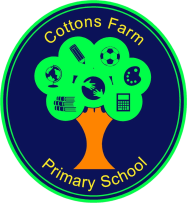 SWEATSHIRTS (SIZES 24, 26, 28, 30/32, 34, small adult) - £8.00CARDIGANS (SIZES 24, 26, 28 30/32, 34, small adult) - £9.50  We have most sizes in stock, but we will order for you.BOOK BAGS - £4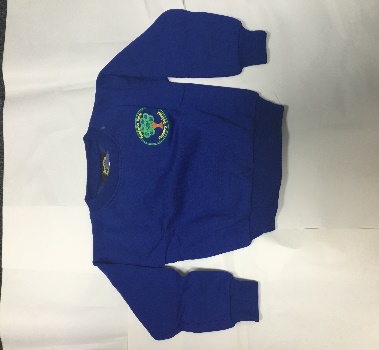 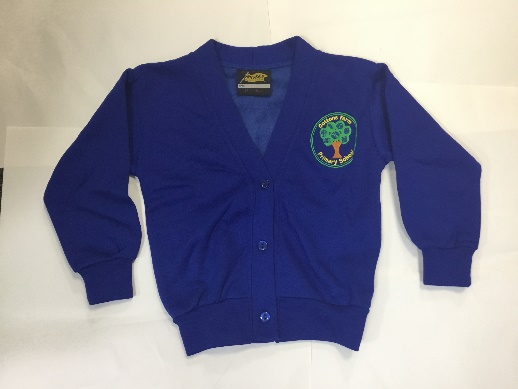 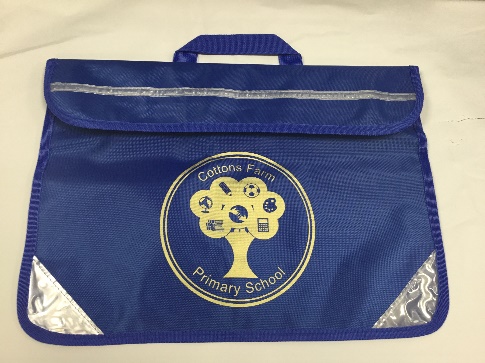        Sweatshirt						        Cardigan					      Book Bag